  Osnovna šola Notranjski odred Cerknica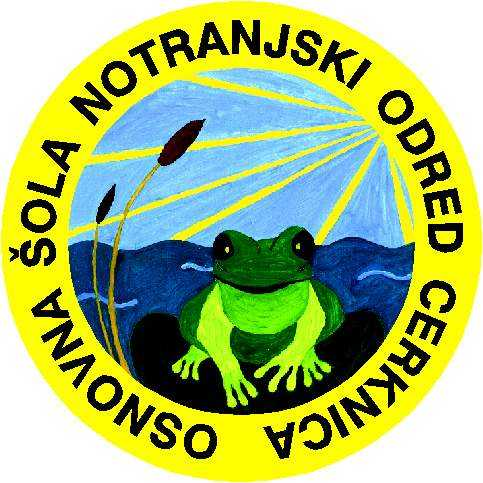   Cesta 4. maja 92  1380 Cerknica  e-pošta: os.no-cerknica@os-cerknica.si  tel:   01 / 70–50–520Številka: 900-1/2019/37ZAPISNIK 1. IZREDNE SEJE SVETA ŠOLE, KI JE BILA V ČETRTEK 7. 11. 2019 OB 19.00 V ZBORNICI OSNOVNE ŠOLE NOTRANJSKI ODRED CERKNICAPrisotnost in odsotnost članov: Na seji so bili prisotni člani sveta šole: Matjaž Čuček, Darko Suhadolnik, Alenka Korošec, Sergeja Šega, Vilma Dobrin, Ana Benič, Martina Marc, Jelka Jernejčič, Mojca Gornik in Viktor Meden. Odsotni: Boštjan Kovač.Prisotnost ostalih vabljenih: Na seji so bili prisotni ravnateljica Ines Ožbolt, pomočnici ravnateljice Anja Turk in Maja Škrbec ter vodji podružnic Desi Maksič in Metka Polovič, ki je hkrati tudi predstavnica sindikata.DNEVNI RED:Ugotovitev sklepčnosti sveta šole in potrditev dnevnega reda.Določitev overovatelja, pregled sklepov zapisnika pretekle seje sveta šole.Predstavitev novih članov Sveta zavoda s strani ustanovitelja.Izvolitev predsednika Sveta zavoda.Razno.Točka 1: Ugotovitev sklepčnosti sveta šole in potrditev dnevnega reda.Namestnik predsednika sveta šole g. Matjaž Čuček je povedal, da so bili v svet šole imenovani novi predstavniki s strani ustanovitelja. Novi člani so Alenka Korošec, Sergeja Šega in Vilma Dobrin, ki so se tudi predstavili. G. Čuček je novim predstavnikom predstavil še predstavnike sveta staršev v svetu šole in predstavnike šole ter pomočnice ravnateljice in vodje enot.Namestnik predsednika sveta šole g. Matjaž Čuček je potrdil ugotovljeno sklepčnost sveta šole. Na seji je bilo prisotnih 10 članov.  Sklep 1/1-1IS/2019: Člani sveta šole so soglasno (z 10 glasovi za) potrdili dnevni red.Točka 2: Določitev overovatelja, pregled sklepov zapisnika pretekle seje sveta šole.Martina Marc je prebrala sklepe zapisnika pretekle seje.Sklep 1/2-1IS/2019: Člani sveta šole so soglasno (z 10 glasovi za) potrdili zapisnik 10. seje sveta šole z dne 8. 10. 2019. Za overovatelja je bila določena ga. Martina Marc, ki je podpisala zapisnik pretekle seje.Točka 3: Predstavitev novih članov Sveta zavoda s strani ustanovitelja.Novi predstavniki sveta šole s strani ustanovitelja so Alenka Korošec, Sergeja Šega in Vilma Dobrin, ki so se na začetku seje tudi predstavili. Nove člane se objavi na spletni strani šole.Sklep 1/3-1IS/2019: Člani sveta šole so soglasno (z 10 glasovi za) sprejeli sklep, da se ažurirano članstvo sveta šole objavi na spletni strani šole. Točka 4: Izvolitev predsednika Sveta zavoda.Namestnik predsednika sveta šole g. Čuček je povedal, da je funkcijo predsednika sveta zavoda že opravljal in se zaveda, da imata predsednik sveta šole in svet šole zahtevno in odgovorno vlogo, kar se tiče poslovanja šole. Prebral je kaj so naloge sveta zavoda iz Odloka o ustanovitvi Osnovne šole Notranjski odred Cerknica. Menil je, da trenutno ni vzpostavljenega sistema, da bi bil vsaj predsednik sveta šole ažurno seznanjen z dogajanjem na šoli in predstavil pričakovanja glede rednega seznanjanja o morebitnih težavah na šoli, investicijskih planih, potrebah po sprejemanju novih pravil, predpisov ipd. Njegovo mnenje je bilo, da bi bilo najbolje, če bi bil predsednik sveta šole predstavnik šole, s čimer se je strinjala tudi predstavnica sindikata, ga. Polovič. Ravnateljica šole je odgovorila, da je šola pripravljena konstruktivno sodelovati s svetom šole in da se bosta z imenovanim predsednikom dogovorila za sprotno obveščanje o dogajanju na šoli. G Čuček je tudi menil, da bi predstavniki ustanovitelja morali imeti možnost, da ugotovitvene sklepe, sprejete na seji sveta šole, takoj po seji prenesejo na Občino. Ga. Sergeja Šega je povedala, da so s sklepom o imenovanju predstavnika ustanovitelja v svet šole dobili navodilo, da se vsi dogovori, ki so sprejeti na seji sveta šole prenesejo tudi na Občino. Po razpravi o izvolitvi predsednika sveta zavoda so člani za predsednika predlagali g. Matjaža Čučka.Člani sveta šole so z dvigom rok izvolili predsednika sveta šole. Novi predsednik je g. Matjaž Čuček. G. Čuček je za namestnika sveta šole predlagal go. Martino Marc. Člani sveta šole so se strinjali s predlogom in z dvigom rok izvolili go. Martino Marc za namestnico predsednika sveta šole. Sklep 1/4-1IS/2019: Člani sveta šole so soglasno (z 10 glasovi za) za predsednika Sveta zavoda Osnovne šole Notranjski odred Cerknica  izvolili Matjaža Čučka. Sklep 2/4-1IS/2019: Člani sveta šole so soglasno (z 10 glasovi za) za namestnico predsednika Sveta zavoda Osnovne šole Notranjski odred Cerknica izvolili Martino Marc. Točka 5: Razno1) Ravnateljica je povedala, da je na šoli nekaj težav z novimi »čipi - ključki«, ki jih imajo učenci za registracijo prevzema kosila. Učenci ključkov ne nosijo s seboj ali jih izgubljajo. Hkrati se učencem ne sme prepovedati, da ob pozabljenem ključku ne dobijo kosila. Beležijo jih ročno, vendar se s tem upočasnjuje proces izdaje hrane. Z neupoštevanjem dogovora učenci tudi kršijo šolska pravila. V mesecu septembru je bilo povprečno 10 pozabljenih ključkov na dan, v mesecu oktobru že 20 (od skupaj 280 učencev). Ravnateljica je predlagala, da se učencu v primeru, ko izgubi čip – ključek za evidentiranje kosila, obračuna znesek 2 €, kolikor znaša strošek nakupa novega, nadomestnega čipa.Sklep 1/5-1IS/2019:  Člani sveta šole so soglasno (z 10 glasovi za) sprejeli sklep, da se učencu v primeru, ko izgubi čip/ključek za evidentiranje kosila, obračuna znesek 2 € za izdajo nadomestnega čipa.2) Ravnateljica je povedala, da učenci prav tako pozabljajo in izgubljajo ključ za garderobno omarico. Ključi so oštevilčeni. Ravnateljica je povedala, da morajo v primeru izgube ključa, iz varnostnih razlogov, zamenjati oz. kupiti novo ključavnico in ključ. Ko učenec tretjič izgubi ključ, izgubi pravico do uporabe omarice. Vsak učenec naj bi skrbel za svojo omarico, saj ima vsa leta šolanja isto omarico. V primeru, da pozabi ali izgubi ključ, se preobleče in obuje v garderobi. Z navedenim želijo v šoli vzpostaviti vzgojno delovanje.Sklep 2/5-1IS/2019: Člani sveta šole so soglasno (z 10 glasovi za) sprejeli sklep, da se učencu ob izgubi ključa za garderobno omarico, zaračuna zamenjavo ključa in nove ključavnice v vrednosti 10 €. 3) Ravnateljica je povedala, da se vsako leto pojavljajo primeri, ko učenci ne vrnejo knjig v knjižnico, ker je ne najdejo oziroma jo izgubijo. Predlagala je, da se učencem, ki do zaključka šolskega leta ne vrnejo izposojenih knjig, zaračuna odškodnina za izgubljeno knjigo, ki bi jo šola porabila izključno za nakup novih knjig.Sklep 3/5-1IS/2019: Člani sveta šole so soglasno (z 10 glasovi za) sprejeli sklep, da se v primeru, če učenec do zaključka pouka v tekočem šolskem letu ne vrne izposojenih knjig, zaračuna odškodnina v višini 20 €/knjigo, ne glede na starost in vrednost knjige, ki je ni vrnil. Po zaključenem obračunu knjige ni bi bilo več mogoče vrniti. Sredstva, pridobljena iz tega naslova, bi šla izključno za nakup novih knjig za šolsko knjižnico.4) Ga. Martina Marc je predlagala, da bi se v bodoče, ko bi Občina načrtovala in izvajala dela ter projekte na šoli in v okolici šole, predstavniki Občine sestali s predstavniki šole, da bi se pogovorili in podali predloge glede najboljših rešitev. Predlagala je več komunikacije oziroma sodelovanja z Občino. Ravnateljica je bila mnenja, da bi ob začetku izvajanja projekta tudi šola morala imeti možnost za podajo idej in predlogov ter da bi se predloge upoštevalo že pred pričetkom izvajanja projekta. Šola, projektanti in Občna bi se morali pred pričetkom izvajanja projekta sestati in se pogovoriti.Sklep 4/5-1IS/2019: Člani sveta šole so soglasno (z 10 glasovi za) sprejeli sklep, da Občina ob investicijskih projektih na šoli in njeni okolici stopi v kontakt z vodstvom šole, da se pogovorijo o predlaganih izvedbah že pri načrtovanju, pred izvedbo projekta.Seja se je zaključila ob 20.25 uri.Klara Škrbec							Matjaž Čuček zapisnikar							predsednik sveta šoleoverovatelj